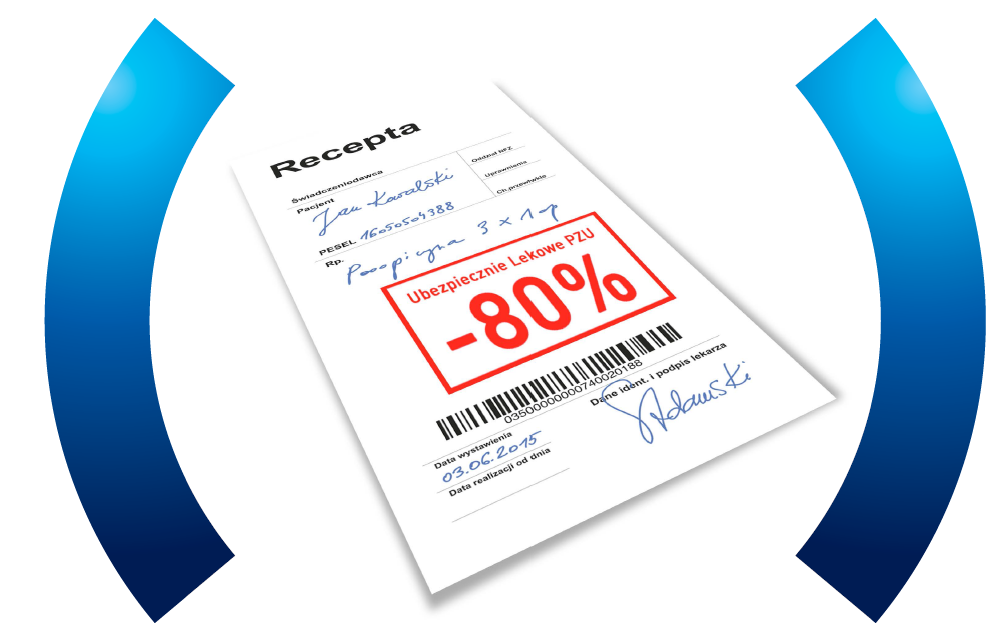 Ubezpieczenie Lekowe – 80% zniżki na leki znajdujące się w wykazie PZU 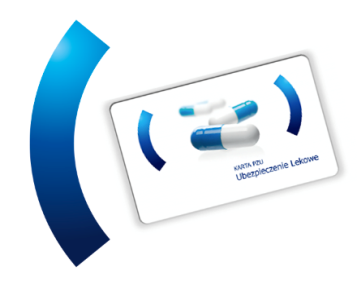 JAK TO DZIAŁA?Ubezpieczony po przystąpieniu do ubezpieczenia dostaje na adres korespondencyjny Kartę Lekową PZU. Ubezpieczony może zgłosić się o dofinansowanie do PZU Zdrowie za pośrednictwem: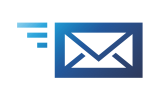 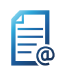 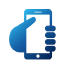 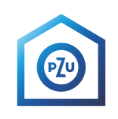 Załączniki: Lista aptek. Lista leków.